К А Р А Р                                                             Р Е Ш Е Н И ЕОб утверждении генерального плана развития сельского поселения Куганакский сельсовет муниципального района Стерлитамакский район Республики Башкортостан	В соответствии со ст. 28 ФЗ от 06.10.2003 № 131-ФЗ «Об общих принципах местного самоуправления в Российской Федерации» (в редакции от 16.10.2012 N 173-ФЗ), ст. 24 Градостроительного кодекса Российской Федерации, Уставом сельского поселения Куганакский сельсовет муниципального района Стерлитамакский район Республики Башкортостан, в целях соблюдения прав человека на благоприятные условия жизнедеятельности, прав и законных интересов правообладателей земельных участков и объектов капитального строительства, а также рассмотрев заключение комиссии по проведению публичных слушаний, Совет сельского поселения Куганакский сельсовет, РЕШИЛ:Утвердить генеральный план развития сельского поселения Куганакский сельсовет муниципального района Стерлитамакский район Республики Башкортостан по результатам публичных слушаний от 17.01.2014 года.Настоящее решение обнародовать в установленном порядке.Контроль за исполнением настоящего решения поручить постоянной комиссии по развитию предпринимательства, земельным вопросам, благоустройства и экологии Совета сельского поселения Куганакский сельсовет муниципального района Стерлитамакский район Республики Башкортостан.Глава  сельского поселения Куганакский сельсоветмуниципального района  Стерлитамакский  район  Республики Башкортостан     					М.Н.АЛЕКСЕЕВА                                           							 Село Большой Куганак      	                                    	.	«17» января  2014 г.№ 25/131ЗАКЛЮЧЕНИЕкомиссии по утверждению генерального плана развития сельского поселения Куганакский сельсовет муниципального района Стерлитамакский район Республики БашкортостанПредседатель комиссии						М. Н. АлексееваБАШКОРТОСТАН РЕСПУБЛИКАЋЫ СТЄРЛЕТАМАК РАЙОНЫ МУНИЦИПАЛЬ РАЙОНЫŒ  КУЃАНАК АУЫЛ СОВЕТЫ АУЫЛ БИЛЄМЄЋЕ ,СОВЕТЫ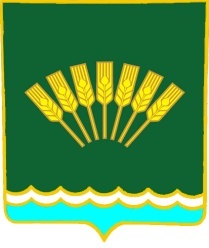  СОВЕТ СЕЛЬСКОГО ПОСЕЛЕНИЯ КУГАНАКСКИЙ СЕЛЬСОВЕТ МУНИЦИПАЛЬНОГО РАЙОНА СТЕРЛИТАМАКСКИЙ РАЙОНРЕСПУБЛИКИ БАШКОРТОСТАН Наименование проекта правового акта выносимого на рассмотрение публичных слушанийМесто и время проведения публичных слушанийКоличество присутствовавших на публичных слушанияхКоличество предложений по проекту правового актаРезультат голосования членов комиссии по проведению публичных слушанийРезультат рассмотрения проекта правового актаУтверждение генерального плана   сельского поселения Куганакский сельсовет муниципального района Стерлитамакский район Республики Башкортостанс. Большой Куганак ул.Ленина 2а«17» января2014 г.14 ч. 00 мин360одобритькомиссия предлагает направить на рассмотрение и утверждение Совета сельского поселения Куганакский сельсовет